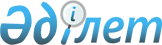 Павлодар қаласының 2017 - 2019 жылдарға арналған бюджеті туралыПавлодар облысы Павлодар қалалық мәслихатының 2016 жылғы 23 желтоқсандағы № 95/15 шешімі. Павлодар облысының Әділет департаментінде 2017 жылғы 9 қаңтарда № 5334 болып тіркелді
      Қазақстан Республикасының 2008 жылғы 4 желтоқсандағы Бюджет кодексінің 75-бабы 2-тармағына, Қазақстан Республикасының 2001 жылғы 23 қаңтардағы "Қазақстан Республикасындағы жергілікті мемлекеттік басқару және өзін-өзі басқару туралы" Заңының 6-бабы 1-тармағының 1) тармақшасына, Қазақстан Республикасының 2005 жылғы 8 шілдедегі "Агроөнеркәсіптік кешенді және ауылдық аумақтарды дамытуды мемлекеттік реттеу туралы" Заңының 18-бабы 4-тармағына, сәйкес Павлодар қалалық мәслихаты ШЕШІМ ҚАБЫЛДАДЫ:
      1. Павлодар қаласының 2017 - 2019 жылдарға арналған бюджеті тиісінше 1, 2 және 3-қосымшаларға сәйкес, оның ішінде 2017 жылға мынадай көлемдерде бекітілсін:
      1) кірістер – 58 607 727 мың теңге, оның ішінде:
      салықтық түсімдер бойынша – 43 954 706 мың теңге;
      салықтық емес түсімдер бойынша – 203 032 мың теңге;
      негізгі капиталды сатудан түсетін түсімдер бойынша – 2 114 882 мың теңге;
      трансферттер түсімдері бойынша – 12 335 107 мың теңге;
      2) шығындар – 60 847 158 мың теңге;
      3) таза бюджеттік кредиттеу – 3 403,5 мың теңге, соның ішінде:
      бюджеттік кредиттер – 3 403,5 мың теңге;
      4) қаржы активтерімен операциялар бойынша сальдо - -3 363 мың теңге, соның ішінде:
      мемлекеттің қаржы активтерін сатудан түсетін түсімдер - 3 363 мың теңге;
      5) бюджет тапшылығы (профициті) - -2 239 471,5 мың теңге;
      6) бюджет тапшылығын қаржыландыру (профицитін пайдалану) – 2 239 471,5 мың теңге.
      Ескерту. 1-тармаққа өзгерістер енгізілді - Павлодар облысы Павлодар қалалық мәслихатының 06.03.2017 № 121/17 (01.01.2017 бастап қолданысқа енгізіледі); 03.05.2017 № 146/20 (01.01.2017 бастап қолданысқа енгізіледі); 10.08.2017 № 183/23 (01.01.2017 бастап қолданысқа енгізіледі); 17.10.2017 № 202/26 (01.01.2017 бастап қолданысқа енгізіледі); 05.12.2017 № 211/29 (01.01.2017 бастап қолданысқа енгізіледі) шешімдерімен.

      2. Павлодар қаласының 2017 жылға арналған бюджетінде Павлодар қаласының бюджетінен облыстық бюджетке 21 928 088 мың теңге сомасында бюджеттік алулар көзделгені ескерілсін.

      3. Павлодар қаласының 2017 жылға арналған жергілікті атқарушы органының резерві 245 014 мың теңге сомасында бекітілсін.

      4. Павлодар қаласының 2017 жылға арналған бюджетін атқару процесінде секвестрлеуге жатпайтын жергілікті бюджеттік бағдарламалардың тізбесі 4-қосымшаға сәйкес бекітілсін.

      5. Кенжекөл ауылдық округі, Мойылды ауылы, Павлодар ауылы, Ленин кенті, Жетекші ауылы әкімдері аппараттарының 2017 жылға арналған бюджеттік бағдарламалар тізбесі 5, 6, 7, 8, 9-қосымшаларға сәйкес бекітілсін.

      6. Жергілікті өзін-өзі басқару органдарына берілетін трансферттер сомаларын бөлудің 2017 жылға арналған көлемдері 10-қосымшаға сәйкес бекітілсін.

      7. Азаматтық қызметші болып табылатын және ауылдық елдi мекендерде жұмыс iстейтiн денсаулық сақтау, әлеуметтiк қамсыздандыру, бiлiм беру, мәдениет, спорт және ветеринария саласындағы мамандарға, сондай-ақ жергілікті бюджеттерден қаржыландырылатын мемлекеттік ұйымдарда жұмыс істейтін аталған мамандарға қызметтiң осы түрлерiмен қалалық жағдайда айналысатын мамандардың мөлшерлемелерімен салыстырғанда жиырма бес пайызға жоғарылатылған айлықақылар мен тарифтiк мөлшерлемелермен белгіленсін.

      8. Осы шешімнің орындалуын бақылау қалалық мәслихаттың экономика және бюджет жөніндегі тұрақты комиссиясына жүктелсін.

      9. Осы шешім 2017 жылғы 1 қаңтардан бастап қолданысқа енгізіледі.

 Павлодар қаласының 2017 жылға арналған бюджеті
(өзгерістермен бірге)
      Ескерту. 1-қосымша жаңа редакцияда - Павлодар облысы Павлодар қалалық мәслихатының 05.12.2017 № 211/29 (01.01.2017 бастап қолданысқа енгізіледі) шешімімен. Павлодар қаласының 2018 жылға арналған бюджеті Павлодар қаласының 2019 жылға арналған бюджеті Павлодар қаласының 2017 жылға арналған қала бюджетін
атқару кезіндегі секвестрлеуге жатпайтын жергілікті
бюджеттік бағдарламалардың тізбесі 2017 жылға арналған Павлодар ауылы әкімі аппаратының
бюджеттік бағдарламаларының (кіші бағдарламаның) тізбесі 2017 жылға арналған Мойылды ауылы әкімі аппаратының
бюджеттік бағдарламаларының (кіші бағдарламаның) тізбесі 2017 жылға арналған Кенжекөл ауылдық округі әкімі аппаратының
бюджеттік бағдарламаларының (кіші бағдарламаның) тізбесі 2017 жылға арналған Ленин кенті әкімі аппаратының
бюджеттік бағдарламаларының (кіші бағдарламаның) тізбесі 2017 жылға арналған Жетекші ауылы әкімі аппаратының
бюджеттік бағдарламаларының (кіші бағдарламаның) тізбесі Павлодар қаласы ауылдық аймақтары бойынша 2017 жылға
арналған жергілікті өзін-өзі басқару органдарына трансферттер
      Ескерту. 10-қосымша жаңа редакцияда - Павлодар облысы Павлодар қалалық мәслихатының 05.12.2017 № 211/29 (01.01.2017 бастап қолданысқа енгізіледі) шешімімен.
					© 2012. Қазақстан Республикасы Әділет министрлігінің «Қазақстан Республикасының Заңнама және құқықтық ақпарат институты» ШЖҚ РМК
				
      Сессия төрағасы

И. Веретнов

      Қалалық мәслихаттың хатшысы

З. Мұқашева
Павлодар қалалық
мәслихатының 2016
жылғы 23 желтоқсандағы
№ 95/15 шешіміне
1-қосымша
Санаты
Санаты
Санаты
Санаты
Сомасы (мың теңге)
Сыныбы
Сыныбы
Сыныбы
Сомасы (мың теңге)
Iшкi сыныбы
Iшкi сыныбы
Сомасы (мың теңге)
Атауы
Сомасы (мың теңге)
1
2
3
4
5
1. Кiрiстер
58607727
1
Салықтық түсімдер
43954706
01
Табыс салығы
9896672
2
Жеке табыс салығы
9896672
03
Әлеуметтiк салық
6707730
1
Әлеуметтік салық
6707730
04
Меншiкке салынатын салықтар
5527364
1
Мүлiкке салынатын салықтар
3742470
3
Жер салығы
498840
4
Көлiк құралдарына салынатын салық
1285640
5
Бірыңғай жер салығы
414
05
Тауарларға, жұмыстарға және қызметтерге салынатын iшкi салықтар
21130765
2
Акциздер
19894561
3
Табиғи және басқа да ресурстарды пайдаланғаны үшiн түсетiн түсiмдер
661460
4
Кәсiпкерлiк және кәсiби қызметтi жүргiзгенi үшiн алынатын алымдар
535394
5
Ойын бизнесіне салық
39350
07
Басқа да салықтар
290250
1
Басқа да салықтар
290250
08
Заңдық маңызы бар әрекеттерді жасағаны және (немесе) оған уәкілеттігі бар мемлекеттік органдар немесе лауазымды адамдар құжаттар бергені үшін алынатын міндетті төлемдер
401925
1
Мемлекеттік баж
401925
2
Салықтық емес түсiмдер
203032
01
Мемлекеттік меншіктен түсетін кірістер
89743
5
Мемлекет меншігіндегі мүлікті жалға беруден түсетін кірістер
89015
9
Мемлекет меншігінен түсетін басқа да кірістер
728
02
Мемлекеттік бюджеттен қаржыландырылатын мемлекеттік мекемелердің тауарларды (жұмыстарды, қызметтерді) өткізуінен түсетін түсімдер
2
1
Мемлекеттік бюджеттен қаржыландырылатын мемлекеттік мекемелердің тауарларды (жұмыстарды, қызметтерді) өткізуінен түсетін түсімдер
2
03
Мемлекеттік бюджеттен қаржыландырылатын мемлекеттік мекемелер ұйымдастыратын мемлекеттік сатып алуды өткізуден түсетін ақша түсімдері
709
1
Мемлекеттік бюджеттен қаржыландырылатын мемлекеттік мекемелер ұйымдастыратын мемлекеттік сатып алуды өткізуден түсетін ақша түсімдері
709
04
Мемлекеттік бюджеттен қаржыландырылатын, сондай-ақ Қазақстан Республикасы Ұлттық Банкінің бюджетінен (шығыстар сметасынан) қамтылатын және қаржыландырылатын мемлекеттік мекемелер салатын айыппұлдар, өсімпұлдар, санкциялар, өндіріп алулар
610
1
Мұнай секторы ұйымдарынан түсетін түсімдерді қоспағанда, мемлекеттік бюджеттен қаржыландырылатын, сондай-ақ Қазақстан Республикасы Ұлттық Банкінің бюджетінен (шығыстар сметасынан) қамтылатын және қаржыландырылатын мемлекеттік мекемелер салатын айыппұлдар, өсімпұлдар, санкциялар, өндіріп алулар
610
06
Басқа да салықтық емес түсiмдер
111968
1
Басқа да салықтық емес түсiмдер
111968
3
Негізгі капиталды сатудан түсетін түсімдер
2114882
01
Мемлекеттік мекемелерге бекітілген мемлекеттік мүлікті сату
1899569
1
Мемлекеттік мекемелерге бекітілген мемлекеттік мүлікті сату
1899569
03
Жердi және материалдық емес активтердi сату
215313
1
Жерді сату
147763
2
Материалдық емес активтерді сату
67550
4
Трансферттердің түсімдері
12335107
02
Мемлекеттiк басқарудың жоғары тұрған органдарынан түсетiн трансферттер
12335107
2
Облыстық бюджеттен түсетiн трансферттер
12335107
Функционалдық топ
Функционалдық топ
Функционалдық топ
Функционалдық топ
Функционалдық топ
Сомасы (мың теңге)
Кiшi функция
Кiшi функция
Кiшi функция
Кiшi функция
Сомасы (мың теңге)
Бюджеттiк бағдарламалардың әкiмшiсi
Бюджеттiк бағдарламалардың әкiмшiсi
Бюджеттiк бағдарламалардың әкiмшiсi
Сомасы (мың теңге)
Бағдарлама
Бағдарлама
Сомасы (мың теңге)
Атауы
Сомасы (мың теңге)
1
2
3
4
5
6
2. Шығындар
60847158 
01
Жалпы сипаттағы мемлекеттiк қызметтер
818989
1
Мемлекеттiк басқарудың жалпы функцияларын орындайтын өкiлдi, атқарушы және басқа органдар
458237
112
Аудан (облыстық маңызы бар қала) мәслихатының аппараты
32189
001
Аудан (облыстық маңызы бар қала) мәслихатының қызметін қамтамасыз ету жөніндегі қызметтер
21372
003
Мемлекеттік органның күрделі шығыстары
10817
122
Аудан (облыстық маңызы бар қала) әкімінің аппараты
280059
001
Аудан (облыстық маңызы бар қала) әкімінің қызметін қамтамасыз ету жөніндегі қызметтер
202126
003
Мемлекеттік органның күрделі шығыстары
77933
123
Қаладағы аудан, аудандық маңызы бар қала, кент, ауыл, ауылдық округ әкімінің аппараты
145989
001
Қаладағы аудан, аудандық маңызы бар қаланың, кент, ауыл, ауылдық округ әкімінің қызметін қамтамасыз ету жөніндегі қызметтер
132020
022
Мемлекеттік органның күрделі шығыстары
2959
032
Ведомстволық бағыныстағы мемлекеттік мекемелерінің және ұйымдарының күрделі шығыстары
11010
2
Қаржылық қызмет
158474
452
Ауданның (облыстық маңызы бар қаланың) қаржы бөлімі
158474
001
Ауданның (облыстық маңызы бар қаланың) бюджетін орындау және коммуналдық меншігін басқару саласындағы мемлекеттік саясатты іске асыру жөніндегі қызметтер
110207
010
Жекешелендіру, коммуналдық меншікті басқару, жекешелендіруден кейінгі қызмет және осыған байланысты дауларды реттеу
26383
018
Мемлекеттік органның күрделі шығыстары
21884
5
Жоспарлау және статистикалық қызмет
53031
453
Ауданның (облыстық маңызы бар қаланың) экономика және бюджеттік жоспарлау бөлімі
53031
001
Экономикалық саясатты, мемлекеттік жоспарлау жүйесін қалыптастыру және дамыту саласындағы мемлекеттік саясатты іске асыру жөніндегі қызметтер
44924
004
Мемлекеттік органның күрделі шығыстары
8107
9
Жалпы сипаттағы өзге де мемлекеттiк қызметтер
149247
454
Ауданның (облыстық маңызы бар қаланың) кәсіпкерлік және ауыл шаруашылығы бөлімі
29341
001
Жергілікті деңгейде кәсіпкерлікті және ауыл шаруашылығын дамыту саласындағы мемлекеттік саясатты іске асыру жөніндегі қызметтер
28853
007
Мемлекеттік органның күрделі шығыстары
488
458
Ауданның (облыстық маңызы бар қаланың) тұрғын үй-коммуналдық шаруашылығы, жолаушылар көлігі және автомобиль жолдары бөлімі
102791
001
Жергілікті деңгейде тұрғын үй-коммуналдық шаруашылығы, жолаушылар көлігі және автомобиль жолдары саласындағы мемлекеттік саясатты іске асыру жөніндегі қызметтер
102282
013
Мемлекеттік органның күрделі шығыстары
509
467
Ауданның (облыстық маңызы бар қаланың) құрылыс бөлімі
17115
040
Мемлекеттік органдардың объектілерін дамыту
17115
02
Қорғаныс
63802
1
Әскери мұқтаждар
63053
122
Аудан (облыстық маңызы бар қала) әкімінің аппараты
63053
005
Жалпыға бірдей әскери міндетті атқару шеңберіндегі іс-шаралар
63053
2
Төтенше жағдайлар жөнiндегi жұмыстарды ұйымдастыру
749
122
Аудан (облыстық маңызы бар қала) әкімінің аппараты
749
006
Аудан (облыстық маңызы бар қала) ауқымындағы төтенше жағдайлардың алдын алу және оларды жою
749
03
Қоғамдық тәртіп, қауіпсіздік, құқықтық, сот, қылмыстық-атқару қызметі
356971
6
Қылмыстық-атқару жүйесі
28630
451
Ауданның (облыстық маңызы бар қаланың) жұмыспен қамту және әлеуметтік бағдарламалар бөлімі
28630
039
Қылмыстық жазасын өтеген адамдарды әлеуметтік бейімдеу мен оңалтуды ұйымдастыру және жүзеге асыру
28630
9
Қоғамдық тәртіп және қауіпсіздік саласындағы басқа да қызметтер
328341
458
Ауданның (облыстық маңызы бар қаланың) тұрғын үй-коммуналдық шаруашылығы, жолаушылар көлігі және автомобиль жолдары бөлімі
297987
021
Елдi мекендерде жол қозғалысы қауiпсiздiгін қамтамасыз ету
297987
499
Ауданның (облыстық маңызы бар қаланың) азаматтық хал актілерін тіркеу бөлімі
30354
001
Жергілікті деңгейде азаматтық хал актілерін тіркеу саласындағы мемлекеттік саясатты іске асыру жөніндегі қызметтер
29912
003
Мемлекеттік органның күрделі шығыстары
442
04
Бiлiм беру
14903162
1
Мектепке дейiнгi тәрбие және оқыту
4848506
464
Ауданның (облыстық маңызы бар қаланың) білім бөлімі
4824643
009
Мектепке дейінгі тәрбие мен оқыту ұйымдарының қызметін қамтамасыз ету
2970703
040
Мектепке дейінгі білім беру ұйымдарында мемлекеттік білім беру тапсырысын іске асыруға
1853940
467
Ауданның (облыстық маңызы бар қаланың) құрылыс бөлімі
23863
037
Мектепке дейiнгi тәрбие және оқыту объектілерін салу және реконструкциялау
23863
2
Бастауыш, негізгі орта және жалпы орта білім беру
8772805
123
Қаладағы аудан, аудандық маңызы бар қала, кент, ауыл, ауылдық округ әкімінің аппараты
10312
005
Ауылдық жерлерде балаларды мектепке дейін тегін алып баруды және кері алып келуді ұйымдастыру
10312
464
Ауданның (облыстық маңызы бар қаланың) білім бөлімі
8256418
003
Жалпы білім беру
7599623
006
Балаларға қосымша білім беру
656795
465
Ауданның (облыстық маңызы бар қаланың) дене шынықтыру және спорт бөлімі
480421
017
Балалар мен жасөспірімдерге спорт бойынша қосымша білім беру
480421
467
Ауданның (облыстық маңызы бар қаланың) құрылыс бөлімі
25654
024
Бастауыш, негізгі орта және жалпы орта білім беру объектілерін салу және реконструкциялау
25654
9
Бiлiм беру саласындағы өзге де қызметтер
1281851
464
Ауданның (облыстық маңызы бар қаланың) білім бөлімі
1281851
001
Жергілікті деңгейде білім беру саласындағы мемлекеттік саясатты іске асыру жөніндегі қызметтер
46584
005
Ауданның (областык маңызы бар қаланың) мемлекеттік білім беру мекемелер үшін оқулықтар мен оқу-әдiстемелiк кешендерді сатып алу және жеткізу
488279
007
Аудандық (қалалалық) ауқымдағы мектеп олимпиадаларын және мектептен тыс іс-шараларды өткiзу
103520
012
Мемлекеттік органның күрделі шығыстары
8092
015
Жетім баланы (жетім балаларды) және ата-аналарының қамқорынсыз қалған баланы (балаларды) күтіп-ұстауға қамқоршыларға (қорғаншыларға) ай сайынға ақшалай қаражат төлемі
120698
022
Жетім баланы (жетім балаларды) және ата-анасының қамқорлығынсыз қалған баланы (балаларды) асырап алғаны үшін Қазақстан азаматтарына біржолғы ақша қаражатын төлеуге арналған төлемдер
2390
067
Ведомстволық бағыныстағы мемлекеттік мекемелерінің және ұйымдарының күрделі шығыстары
512288
06
Әлеуметтiк көмек және әлеуметтiк қамсыздандыру
2061273
1
Әлеуметтiк қамсыздандыру
42435
451
Ауданның (облыстық маңызы бар қаланың) жұмыспен қамту және әлеуметтік бағдарламалар бөлімі
27544
005
Мемлекеттік атаулы әлеуметтік көмек
11446
016
18 жасқа дейінгі балаларға мемлекеттік жәрдемақылар
12809
025
"Өрлеу" жобасы бойынша келісілген қаржылай көмекті енгізу
3289
464
Ауданның (облыстық маңызы бар қаланың) білім бөлімі
14891
030
Патронат тәрбиешілерге берілген баланы (балаларды) асырап бағу
14891
2
Әлеуметтiк көмек
1631500
123
Қаладағы аудан, аудандық маңызы бар қала, кент, ауыл, ауылдық округ әкімінің аппараты
7149
003
Мұқтаж азаматтарға үйінде әлеуметтік көмек көрсету
7149
451
Ауданның (облыстық маңызы бар қаланың) жұмыспен қамту және әлеуметтік бағдарламалар бөлімі
1620783
002
Жұмыспен қамту бағдарламасы
339750
004
Ауылдық жерлерде тұратын денсаулық сақтау, білім беру, әлеуметтік қамтамасыз ету, мәдениет, спорт және ветеринар мамандарына отын сатып алуға Қазақстан Республикасының заңнамасына сәйкес әлеуметтік көмек көрсету
3744
006
Тұрғын үйге көмек көрсету
24298
007
Жергілікті өкілетті органдардың шешімі бойынша мұқтаж азаматтардың жекелеген топтарына әлеуметтік көмек
288166
010
Үйден тәрбиеленіп оқытылатын мүгедек балаларды материалдық қамтамасыз ету
10728
013
Белгіленген тұрғылықты жері жоқ тұлғаларды әлеуметтік бейімдеу
97984
014
Мұқтаж азаматтарға үйде әлеуметтiк көмек көрсету
143804
015
Зейнеткерлер мен мүгедектерге әлеуметтiк қызмет көрсету аумақтық орталығы
82586
017
Мүгедектерді оңалту жеке бағдарламасына сәйкес, мұқтаж мүгедектерді міндетті гигиеналық құралдармен және ымдау тілі мамандарының қызмет көрсетуін, жеке көмекшілермен қамтамасыз ету
544831
023
Жұмыспен қамту орталықтарының қызметін қамтамасыз ету
84892
464
Ауданның (облыстық маңызы бар қаланың) білім бөлімі
3568
008
Жергілікті өкілді органдардың шешімі бойынша білім беру ұйымдарының күндізгі оқу нысанында оқитындар мен тәрбиеленушілерді қоғамдық көлікте (таксиден басқа) жеңілдікпен жол жүру түрінде әлеуметтік қолдау
3568
9
Әлеуметтiк көмек және әлеуметтiк қамтамасыз ету салаларындағы өзге де қызметтер
387338
451
Ауданның (облыстық маңызы бар қаланың) жұмыспен қамту және әлеуметтік бағдарламалар бөлімі
387338
001
Жергілікті деңгейде халық үшін әлеуметтік бағдарламаларды жұмыспен қамтуды қамтамасыз етуді іске асыру саласындағы мемлекеттік саясатты іске асыру жөніндегі қызметтер
75038
011
Жәрдемақыларды және басқа да әлеуметтік төлемдерді есептеу, төлеу мен жеткізу бойынша қызметтерге ақы төлеу
726
021
Мемлекеттік органның күрделі шығыстары
8537
028
Күш көрсету немесе күш көрсету қаупі салдарынан қиын жағдайларға тап болған тәуекелдер тобындағы адамдарға қызметтер
7744
050
Қазақстан Республикасында мүгедектердің құқықтарын қамтамасыз ету және өмір сүру сапасын жақсарту жөніндегі 2012 - 2018 жылдарға арналған іс-шаралар жоспарын іске асыру
109217
054
Үкіметтік емес ұйымдарда мемлекеттік әлеуметтік тапсырысты орналастыру
172876
067
Ведомстволық бағыныстағы мемлекеттік мекемелерінің және ұйымдарының күрделі шығыстары
13200
07
Тұрғын үй-коммуналдық шаруашылық
12481841
1
Тұрғын үй шаруашылығы
6681576
458
Ауданның (облыстық маңызы бар қаланың) тұрғын үй-коммуналдық шаруашылығы, жолаушылар көлігі және автомобиль жолдары бөлімі
117755
003
Мемлекеттік тұрғын үй қорының сақтаулуын үйымдастыру
5000
004
Азматтардың жекелген санаттарын тұрғын үймен қамтамасыз ету
69983
005
Авариялық және ескі тұрғын үйлерді бұзу
42772
463
Ауданның (облыстық маңызы бар қаланың) жер қатынастары бөлімі
167583
016
Мемлекет мұқтажы үшін жер учаскелерін алу
167583
467
Ауданның (облыстық маңызы бар қаланың) құрылыс бөлімі
6367148
003
Коммуналдық тұрғын үй қорының тұрғын үйін жобалау және (немесе) салу, реконструкциялау
4809509
004
Инженерлік-коммуникациялық инфрақұрылымды жобалау, дамыту және (немесе) жайластыру
1557639
479
Ауданның (облыстық маңызы бар қаланың) тұрғын үй инспекциясы бөлімі
29090
001
Жергілікті деңгейде тұрғын үй қоры саласындағы мемлекеттік саясатты іске асыру жөніндегі қызметтер
29032
005
Мемлекеттік органның күрделі шығыстары
58
2
Коммуналдық шаруашылық
2505556
458
Ауданның (облыстық маңызы бар қаланың) тұрғын үй-коммуналдық шаруашылығы, жолаушылар көлігі және автомобиль жолдары бөлімі
485194
012
Сумен жабдықтау және су бұру жүйесінің жұмыс істеуі
217663
026
Ауданның (облыстық маңызы бар қаланың) коммуналдық меншігіндегі жылу жүйелерін қолдануды ұйымдастыру
59582
028
Коммуналдық шаруашылығын дамыту
80215
029
Сумен жабдықтау және су бұру жүйелерін дамыту
27734
048
Қаланы және елді мекендерді абаттандыруды дамыту
100000
467
Ауданның (облыстық маңызы бар қаланың) құрылыс бөлімі
2020362
058
Елді мекендердегі сумен жабдықтау және су бұру жүйелерін дамыту
2020362
3
Елді-мекендерді көркейту
3294709
123
Қаладағы аудан, аудандық маңызы бар қала, кент, ауыл, ауылдық округ әкімінің аппараты
15350
008
Елді мекендердегі көшелерді жарықтандыру
11480
009
Елді мекендердің санитариясын қамтамасыз ету
1600
011
Елді мекендерді абаттандыру мен көгалдандыру
2270
458
Ауданның (облыстық маңызы бар қаланың) тұрғын үй-коммуналдық шаруашылығы, жолаушылар көлігі және автомобиль жолдары бөлімі
3279359
015
Елдi мекендердегі көшелердi жарықтандыру
708039
016
Елдi мекендердiң санитариясын қамтамасыз ету
307981
017
Жерлеу орындарын ұстау және туыстары жоқ адамдарды жерлеу
29077
018
Елдi мекендердi абаттандыру және көгалдандыру
2234262
08
Мәдениет, спорт, туризм және ақпараттық кеңістiк
1298348
1
Мәдениет саласындағы қызмет
400751
123
Қаладағы аудан, аудандық маңызы бар қала, кент, ауыл, ауылдық округ әкімінің аппараты
47310
006
Жергілікті деңгейде мәдени-демалыс жұмыстарын қолдау
47310
455
Ауданның (облыстық маңызы бар қаланың) мәдениет және тілдерді дамыту бөлімі
317972
003
Мәдени-демалыс жұмысын қолдау
317972
467
Ауданның (облыстық маңызы бар қаланың) құрылыс бөлімі
35469
011
Мәдениет объектілерін дамыту
35469
2
Спорт
535377
465
Ауданның (облыстық маңызы бар қаланың) дене шынықтыру және спорт бөлімі
498960
001
Жергілікті деңгейде дене шынықтыру және спорт саласындағы мемлекеттік саясатты іске асыру жөніндегі қызметтер
16474
004
Мемлекеттік органның күрделі шығыстары
184
005
Ұлттық және бұқаралық спорт түрлерін дамыту
250810
006
Аудандық (облыстық маңызы бар қалалық) деңгейде спорттық жарыстар өткiзу
35198
007
Әртүрлi спорт түрлерi бойынша аудан (облыстық маңызы бар қала) құрама командаларының мүшелерiн дайындау және олардың облыстық спорт жарыстарына қатысуы
2895
032
Ведомстволық бағыныстағы мемлекеттік мекемелерінің және ұйымдарының күрделі шығыстары
193399
467
Ауданның (облыстық маңызы бар қаланың) құрылыс бөлімі
36417
008
Cпорт объектілерін дамыту
36417
3
Ақпараттық кеңiстiк
198382
455
Ауданның (облыстық маңызы бар қаланың) мәдениет және тілдерді дамыту бөлімі
143683
006
Аудандық (қалалық) кiтапханалардың жұмыс iстеуi
138423
007
Мемлекеттiк тiлдi және Қазақстан халқының басқа да тiлдерін дамыту
5260
456
Ауданның (облыстық маңызы бар қаланың) ішкі саясат бөлімі
54699
002
Мемлекеттік ақпараттық саясат жүргізу жөніндегі қызметтер
54699
9
Мәдениет, спорт, туризм және ақпараттық кеңiстiктi ұйымдастыру жөнiндегi өзге де қызметтер
163838
455
Ауданның (облыстық маңызы бар қаланың) мәдениет және тілдерді дамыту бөлімі
94149
001
Жергілікті деңгейде тілдерді және мәдениетті дамыту саласындағы мемлекеттік саясатты іске асыру жөніндегі қызметтер
24954
032
Ведомстволық бағыныстағы мемлекеттік мекемелерінің және ұйымдарының күрделі шығыстары
69195
456
Ауданның (облыстық маңызы бар қаланың) ішкі саясат бөлімі
69689
001
Жергілікті деңгейде ақпарат, мемлекеттілікті нығайту және азаматтардың әлеуметтік сенімділігін қалыптастыру саласында мемлекеттік саясатты іске асыру жөніндегі қызметтер
51365
003
Жастар саясаты саласында іс-шараларды іске асыру
18324
09
Отын-энергетика кешенi және жер қойнауын пайдалану
292873
1
Отын және энергетика
292873
467
Ауданның (облыстық маңызы бар қаланың) құрылыс бөлімі
292873
009
Жылу-энергетикалық жүйені дамыту
292873
10
Ауыл, су, орман, балық шаруашылығы, ерекше қорғалатын табиғи аумақтар, қоршаған ортаны және жануарлар дүниесін қорғау, жер қатынастары
247148
1
Ауыл шаруашылығы
184694
467
Ауданның (облыстық маңызы бар қаланың) құрылыс бөлімі
90309
010
Ауыл шаруашылығы объектілерін дамыту
90309
473
Ауданның (облыстық маңызы бар қаланың) ветеринария бөлімі
94385
001
Жергілікті деңгейде ветеринария саласындағы мемлекеттік саясатты іске асыру жөніндегі қызметтер
28406
005
Мал көмінділерінің (биотермиялық шұңқырлардың) жұмыс істеуін қамтамасыз ету
691
007
Қаңғыбас иттер мен мысықтарды аулауды және жоюды ұйымдастыру
19665
010
Ауыл шаруашылығы жануарларын сәйкестендіру жөніндегі іс-шараларды өткізу
1168
011
Эпизоотияға қарсы іс-шаралар жүргізу
19716
032
Ведомстволық бағыныстағы мемлекеттік мекемелерінің және ұйымдарының күрделі шығыстары
23030
047
Жануарлардың саулығы мен адамның денсаулығына қауіп төндіретін, алып қоймай залалсыздандырылған (зарарсыздандырылған) және қайта өңделген жануарлардың, жануарлардан алынатын өнімдер мен шикізаттың құнын иелеріне өтеу
1709
6
Жер қатынастары
62249
463
Ауданның (облыстық маңызы бар қаланың) жер қатынастары бөлімі
62249
001
Аудан (облыстық маңызы бар қала) аумағында жер қатынастарын реттеу саласындағы мемлекеттік саясатты іске асыру жөніндегі қызметтер
40504
003
Елдi мекендердi жер-шаруашылық орналастыру
21745
9
Ауыл, су, орман, балық шаруашылығы, қоршаған ортаны қорғау және жер қатынастары саласындағы басқа да қызметтер
205
453
Ауданның (облыстық маңызы бар қаланың) экономика және бюджеттік жоспарлау бөлімі
205
099
Мамандарға әлеуметтік қолдау көрсету жөніндегі шараларды іске асыру
205
11
Өнеркәсіп, сәулет, қала құрылысы және құрылыс қызметі
139689
2
Сәулет, қала құрылысы және құрылыс қызметі
139689
467
Ауданның (облыстық маңызы бар қаланың) құрылыс бөлімі
113028
001
Жергілікті деңгейде құрылыс саласындағы мемлекеттік саясатты іске асыру жөніндегі қызметтер
104940
017
Мемлекеттік органның күрделі шығыстары
8088
468
Ауданның (облыстық маңызы бар қаланың) сәулет және қала құрылысы бөлімі
26661
001
Жергілікті деңгейде сәулет және қала құрылысы саласындағы мемлекеттік саясатты іске асыру жөніндегі қызметтер
25661
004
Мемлекеттік органның күрделі шығыстары
1000
12
Көлiк және коммуникация
5195074
1
Автомобиль көлiгi
4816138
123
Қаладағы аудан, аудандық маңызы бар қала, кент, ауыл, ауылдық округ әкімінің аппараты
90341
013
Аудандық маңызы бар қалаларда, кенттерде, ауылдарда, ауылдық округтерде автомобиль жолдарының жұмыс істеуін қамтамасыз ету
64180
045
Елді-мекендер көшелеріндегі автомобиль жолдарын күрделі және орташа жөндеу
26161
458
Ауданның (облыстық маңызы бар қаланың) тұрғын үй-коммуналдық шаруашылығы, жолаушылар көлігі және автомобиль жолдары бөлімі
4725797
022
Көлік инфрақұрылымын дамыту
235805
023
Автомобиль жолдарының жұмыс істеуін қамтамасыз ету
3553619
045
Аудандық маңызы бар автомобиль жолдарын және елді-мекендердің көшелерін күрделі және орташа жөндеу
936373
9
Көлiк және коммуникациялар саласындағы өзге де қызметтер
378936
458
Ауданның (облыстық маңызы бар қаланың) тұрғын үй-коммуналдық шаруашылығы, жолаушылар көлігі және автомобиль жолдары бөлімі
378936
024
Кентiшiлiк (қалаiшiлiк), қала маңындағы ауданiшiлiк қоғамдық жолаушылар тасымалдарын ұйымдастыру
249936
037
Әлеуметтік маңызы бар қалалық (ауылдық), қала маңындағы және ауданішілік қатынастар бойынша жолаушылар тасымалдарын субсидиялау
129000
13
Басқалар
814695
3
Кәсiпкерлiк қызметтi қолдау және бәсекелестікті қорғау
3210
454
Ауданның (облыстық маңызы бар қаланың) кәсіпкерлік және ауыл шаруашылығы бөлімі
3210
006
Кәсіпкерлік қызметті қолдау
3210
9
Басқалар
811485
123
Қаладағы аудан, аудандық маңызы бар қала, кент, ауыл, ауылдық округ әкімінің аппараты
10645
040
Өңірлерді дамытудың 2020 жылға дейінгі бағдарламасы шеңберінде өңірлерді экономикалық дамытуға жәрдемдесу бойынша шараларды іске асыру
10645
452
Ауданның (облыстық маңызы бар қаланың) қаржы бөлімі
324596
012
Ауданның (облыстық маңызы бар қаланың) жергілікті атқарушы органының резерві
324596
458
Ауданның (облыстық маңызы бар қаланың) тұрғын үй-коммуналдық шаруашылығы, жолаушылар көлігі және автомобиль жолдары бөлімі
476244
043
Өңірлерді дамытудың 2020 жылға дейінгі бағдарламасы шеңберінде инженерлік инфрақұрылымды дамыту
476244
14
Борышқа қызмет көрсету
2519
1
Борышқа қызмет көрсету
2519
452
Ауданның (облыстық маңызы бар қаланың) қаржы бөлімі
2519
013
Жергілікті атқарушы органдардың облыстық бюджеттен қарыздар бойынша сыйақылар мен өзге де төлемдерді төлеу бойынша борышына қызмет көрсету
2519
15
Трансферттер
22170774
1
Трансферттер
22170774
452
Ауданның (облыстық маңызы бар қаланың) қаржы бөлімі
22170774
006
Нысаналы пайдаланылмаған (толық пайдаланылмаған) трансферттерді қайтару
42114
007
Бюджеттік алып коюлар
21928088
024
Заңнаманы өзгертуге байланысты жоғары тұрған бюджеттің шығындарын өтеуге төменгі тұрған бюджеттен ағымдағы нысаналы трансферттер
48149
049
Бюджет заңнамасымен қарастырылған жағдайларда жалпы сипаттағы трансферттерды қайтару
57124
051
Жергілікті өзін-өзі басқару органдарына берілетін трансферттер
55409
054
Қазақстан Республикасының Ұлттық қорынан берілетін нысаналы трансферт есебінен республикалық бюджеттен бөлінген пайдаланылмаған (түгел пайдаланылмаған) нысаналы трансферттердің сомасын қайтару
39890
3. Таза бюджеттік кредиттеу
3403,5
Бюджеттік кредиттеу
3403,5
10
Ауыл, су, орман, балық шаруашылығы, ерекше қорғалатын табиғи аумақтар, қоршаған ортаны және жануарлар дүниесін қорғау, жер қатынастары
3403,5
9
Ауыл, су, орман, балық шаруашылығы, қоршаған ортаны қорғау және жер қатынастары саласындағы басқа да қызметтер
3403,5
453
Ауданның (облыстық маңызы бар қаланың) экономика және бюджеттік жоспарлау бөлімі
3403,5
006
Мамандарды әлеуметтік қолдау шараларын іске асыру үшін бюджеттік кредиттер
3403,5
4. Қаржы активтерiмен операциялар бойынша сальдо      
-3363
6
Мемлекеттің қаржы активтерін сатудан түсетін түсімдер
3363
01
Мемлекеттің қаржы активтерін сатудан түсетін түсімдер
3363
1
Қаржы активтерін ел ішінде сатудан түсетін түсімдер
3363
02
Коммуналдық меншіктегі заңды тұлғалардың қатысу үлестерін, бағалы қағаздарын сатудан түсетін түсімдер
3363
5. Бюджет тапшылығы (профициті)
-2239471,5
6. Бюджет тапшылығын қаржыландыру (профицитін пайдалану)
2239471,5
7
Қарыздар түсімдері
2269394,5 
01
Мемлекеттік ішкі қарыздар
2269394,5
2
Қарыз алу келісім-шарттары
2269394,5
03
Ауданның (облыстық маңызы бар қаланың) жергілікті атқарушы органы алатын қарыздар
2269394,5
16
Қарыздарды өтеу
1579000
1
Қарыздарды өтеу
1579000
452
Ауданның (облыстық маңызы бар қаланың) қаржы бөлімі
1579000
008
Жергілікті атқарушы органның жоғары тұрған бюджет алдындағы борышын өтеу
1579000Павлодар қалалық
мәслихатының 2016
жылғы 23 желтоқсандағы
№ 95/15 шешіміне
2-қосымша
Санаты
Санаты
Санаты
Санаты
Сомасы (мың теңге)
Сыныбы
Сыныбы
Сыныбы
Сомасы (мың теңге)
Iшкi сыныбы
Iшкi сыныбы
Сомасы (мың теңге)
Атауы
Сомасы (мың теңге)
1
2
3
4
5
1. Кiрiстер
47595504
1
Салықтық түсімдер
47041474
01
Табыс салығы
9844204
2
Жеке табыс салығы
9844204
03
Әлеуметтiк салық
6583513
1
Әлеуметтік салық
6583513
04
Меншiкке салынатын салықтар
5856258
1
Мүлiкке салынатын салықтар
4007267
3
Жер салығы
612643
4
Көлiк құралдарына салынатын салық
1236278
5
Бірыңғай жер салығы
70
05
Тауарларға, жұмыстарға және қызметтерге салынатын iшкi салықтар
24322190
2
Акциздер
22519034
3
Табиғи және басқа да ресурстарды пайдаланғаны үшiн түсетiн түсiмдер
701148
4
Кәсiпкерлiк және кәсiби қызметтi жүргiзгенi үшiн алынатын алымдар
1056660
5
Ойын бизнесіне салық
45348
08
Заңдық маңызы бар әрекеттерді жасағаны және (немесе) оған уәкілеттігі бар мемлекеттік органдар немесе лауазымды адамдар құжаттар бергені үшін алынатын міндетті төлемдер
435309
1
Мемлекеттік баж
435309
2
Салықтық емес түсiмдер
282627
01
Мемлекеттік меншіктен түсетін кірістер
82846
5
Мемлекет меншігіндегі мүлікті жалға беруден түсетін кірістер
82350
9
Мемлекет меншігінен түсетін басқа да кірістер
496
06
Басқа да салықтық емес түсiмдер
199781
1
Басқа да салықтық емес түсiмдер
199781
3
Негізгі капиталды сатудан түсетін түсімдер
271403
01
Мемлекеттік мекемелерге бекітілген мемлекеттік мүлікті сату
58699
1
Мемлекеттік мекемелерге бекітілген мемлекеттік мүлікті сату
58699
03
Жердi және материалдық емес активтердi сату
212704
1
Жерді сату
151126
2
Материалдық емес активтерді сату
61578
Функционалдық топ
Функционалдық топ
Функционалдық топ
Функционалдық топ
Функционалдық топ
Сомасы (мың теңге)
Кiшi функция
Кiшi функция
Кiшi функция
Кiшi функция
Сомасы (мың теңге)
Бюджеттiк бағдарламалардың әкiмшiсi
Бюджеттiк бағдарламалардың әкiмшiсi
Бюджеттiк бағдарламалардың әкiмшiсi
Сомасы (мың теңге)
Бағдарлама
Бағдарлама
Сомасы (мың теңге)
Атауы
Сомасы (мың теңге)
1
2
3
4
5
6
2. Шығындар
45895504
01
Жалпы сипаттағы мемлекеттiк қызметтер
611962
1
Мемлекеттiк басқарудың жалпы функцияларын орындайтын өкiлдi, атқарушы және басқа органдар
335382
112
Аудан (облыстық маңызы бар қала) мәслихатының аппараты
20295
001
Аудан (облыстық маңызы бар қала) мәслихатының қызметін қамтамасыз ету жөніндегі қызметтер
20295
122
Аудан (облыстық маңызы бар қала) әкімінің аппараты
183227
001
Аудан (облыстық маңызы бар қала) әкімінің қызметін қамтамасыз ету жөніндегі қызметтер
183227
123
Қаладағы аудан, аудандық маңызы бар қала, кент, ауыл, ауылдық округ әкімінің аппараты
131860
001
Қаладағы аудан, аудандық маңызы бар қаланың, кент, ауыл, ауылдық округ әкімінің қызметін қамтамасыз ету жөніндегі қызметтер
131860
2
Қаржылық қызмет
107613
452
Ауданның (облыстық маңызы бар қаланың) қаржы бөлімі
107613
001
Ауданның (облыстық маңызы бар қаланың) бюджетін орындау және коммуналдық меншігін басқару саласындағы мемлекеттік саясатты іске асыру жөніндегі қызметтер
89168
003
Салық салу мақсатында мүлікті бағалауды жүргізу
9359
010
Жекешелендіру, коммуналдық меншікті басқару, жекешелендіруден кейінгі қызмет және осыған байланысты дауларды реттеу
9086
5
Жоспарлау және статистикалық қызмет
45563
453
Ауданның (облыстық маңызы бар қаланың) экономика және бюджеттік жоспарлау бөлімі
45563
001
Экономикалық саясатты, мемлекеттік жоспарлау жүйесін қалыптастыру және дамыту саласындағы мемлекеттік саясатты іске асыру жөніндегі қызметтер
45563
9
Жалпы сипаттағы өзге де мемлекеттiк қызметтер
123404
454
Ауданның (облыстық маңызы бар қаланың) кәсіпкерлік және ауыл шаруашылығы бөлімі
26968
001
Жергілікті деңгейде кәсіпкерлікті және ауыл шаруашылығын дамыту саласындағы мемлекеттік саясатты іске асыру жөніндегі қызметтер
26968
458
Ауданның (облыстық маңызы бар қаланың) тұрғын үй-коммуналдық шаруашылығы, жолаушылар көлігі және автомобиль жолдары бөлімі
96436
001
Жергілікті деңгейде тұрғын үй-коммуналдық шаруашылығы, жолаушылар көлігі және автомобиль жолдары саласындағы мемлекеттік саясатты іске асыру жөніндегі қызметтер
96436
02
Қорғаныс
67070
1
Әскери мұқтаждар
67070
122
Аудан (облыстық маңызы бар қала) әкімінің аппараты
67070
005
Жалпыға бірдей әскери міндетті атқару шеңберіндегі іс-шаралар
67070
03
Қоғамдық тәртіп, қауіпсіздік, құқықтық, сот, қылмыстық-атқару қызметі
224619
6
Қылмыстық-атқару жүйесі
32319
451
Ауданның (облыстық маңызы бар қаланың) жұмыспен қамту және әлеуметтік бағдарламалар бөлімі
32319
039
Қылмыстық жазасын өтеген адамдарды әлеуметтік бейімдеу мен оңалтуды ұйымдастыру және жүзеге асыру
32319
9
Қоғамдық тәртіп және қауіпсіздік саласындағы басқа да қызметтер
192300
458
Ауданның (облыстық маңызы бар қаланың) тұрғын үй-коммуналдық шаруашылығы, жолаушылар көлігі және автомобиль жолдары бөлімі
164464
021
Елдi мекендерде жол қозғалысы қауiпсiздiгін қамтамасыз ету
164464
499
Ауданның (облыстық маңызы бар қаланың) азаматтық хал актілерін тіркеу бөлімі
27836
001
Жергілікті деңгейде азаматтық хал актілерін тіркеу саласындағы мемлекеттік саясатты іске асыру жөніндегі қызметтер
27836
04
Бiлiм беру
14623842
1
Мектепке дейiнгi тәрбие және оқыту
5031229
464
Ауданның (облыстық маңызы бар қаланың) білім бөлімі
5031229
009
Мектепке дейінгі тәрбие мен оқыту ұйымдарының қызметін қамтамасыз ету
3149191
040
Мектепке дейінгі білім беру ұйымдарында мемлекеттік білім беру тапсырысын іске асыруға
1882038
2
Бастауыш, негізгі орта және жалпы орта білім беру
9019461
123
Қаладағы аудан, аудандық маңызы бар қала, кент, ауыл, ауылдық округ әкімінің аппараты
9669
005
Ауылдық жерлерде балаларды мектепке дейін тегін алып баруды және кері алып келуді ұйымдастыру
9669
464
Ауданның (облыстық маңызы бар қаланың) білім бөлімі
8529717
003
Жалпы білім беру
7903708
006
Балаларға қосымша білім беру
626009
465
Ауданның (облыстық маңызы бар қаланың) дене шынықтыру және спорт бөлімі
480075
017
Балалар мен жасөспірімдерге спорт бойынша қосымша білім беру
480075
9
Бiлiм беру саласындағы өзге де қызметтер
573152
464
Ауданның (облыстық маңызы бар қаланың) білім бөлімі
573152
001
Жергілікті деңгейде білім беру саласындағы мемлекеттік саясатты іске асыру жөніндегі қызметтер
45882
005
Ауданның (областык маңызы бар қаланың) мемлекеттік білім беру мекемелер үшін оқулықтар мен оқу-әдiстемелiк кешендерді сатып алу және жеткізу
298295
007
Аудандық (қалалалық) ауқымдағы мектеп олимпиадаларын және мектептен тыс іс-шараларды өткiзу
7234
015
Жетім баланы (жетім балаларды) және ата-аналарының қамқорынсыз қалған баланы (балаларды) күтіп-ұстауға қамқоршыларға (қорғаншыларға) ай сайынға ақшалай қаражат төлемі
124471
022
Жетім баланы (жетім балаларды) және ата-анасының қамқорлығынсыз қалған баланы (балаларды) асырап алғаны үшін Қазақстан азаматтарына біржолғы ақша қаражатын төлеуге арналған төлемдер
2534
067
Ведомстволық бағыныстағы мемлекеттік мекемелерінің және ұйымдарының күрделі шығыстары
94736
06
Әлеуметтiк көмек және әлеуметтiк қамсыздандыру
1730547
1
Әлеуметтiк қамсыздандыру
39895
451
Ауданның (облыстық маңызы бар қаланың) жұмыспен қамту және әлеуметтік бағдарламалар бөлімі
24029
005
Мемлекеттік атаулы әлеуметтік көмек
12996
016
18 жасқа дейінгі балаларға мемлекеттік жәрдемақылар
10605
025
"Өрлеу" жобасы бойынша келісілген қаржылай көмекті енгізу
428
464
Ауданның (облыстық маңызы бар қаланың) білім бөлімі
15866
030
Патронат тәрбиешілерге берілген баланы (балаларды) асырап бағу
15866
2
Әлеуметтiк көмек
1446922
123
Қаладағы аудан, аудандық маңызы бар қала, кент, ауыл, ауылдық округ әкімінің аппараты
6838
003
Мұқтаж азаматтарға үйінде әлеуметтік көмек көрсету
6838
451
Ауданның (облыстық маңызы бар қаланың) жұмыспен қамту және әлеуметтік бағдарламалар бөлімі
1436516
002
Жұмыспен қамту бағдарламасы
196192
004
Ауылдық жерлерде тұратын денсаулық сақтау, білім беру, әлеуметтік қамтамасыз ету, мәдениет, спорт және ветеринар мамандарына отын сатып алуға Қазақстан Республикасының заңнамасына сәйкес әлеуметтік көмек көрсету
3968
006
Тұрғын үйге көмек көрсету
66659
007
Жергілікті өкілетті органдардың шешімі бойынша мұқтаж азаматтардың жекелеген топтарына әлеуметтік көмек
336184
010
Үйден тәрбиеленіп оқытылатын мүгедек балаларды материалдық қамтамасыз ету
11371
013
Белгіленген тұрғылықты жері жоқ тұлғаларды әлеуметтік бейімдеу
105972
014
Мұқтаж азаматтарға үйде әлеуметтiк көмек көрсету
157892
015
Зейнеткерлер мен мүгедектерге әлеуметтiк қызмет көрсету аумақтық орталығы
104260
017
Мүгедектерді оңалту жеке бағдарламасына сәйкес, мұқтаж мүгедектерді міндетті гигиеналық құралдармен және ымдау тілі мамандарының қызмет көрсетуін, жеке көмекшілермен қамтамасыз ету
406358
023
Жұмыспен қамту орталықтарының қызметін қамтамасыз ету
47660
464
Ауданның (облыстық маңызы бар қаланың) білім бөлімі
3568
008
Жергілікті өкілді органдардың шешімі бойынша білім беру ұйымдарының күндізгі оқу нысанында оқитындар мен тәрбиеленушілерді қоғамдық көлікте (таксиден басқа) жеңілдікпен жол жүру түрінде әлеуметтік қолдау
3568
9
Әлеуметтiк көмек және әлеуметтiк қамтамасыз ету салаларындағы өзге де қызметтер
243730
451
Ауданның (облыстық маңызы бар қаланың) жұмыспен қамту және әлеуметтік бағдарламалар бөлімі
243730
001
Жергілікті деңгейде халық үшін әлеуметтік бағдарламаларды жұмыспен қамтуды қамтамасыз етуді іске асыру саласындағы мемлекеттік саясатты іске асыру жөніндегі қызметтер
76765
011
Жәрдемақыларды және басқа да әлеуметтік төлемдерді есептеу, төлеу мен жеткізу бойынша қызметтерге ақы төлеу
1724
050
Қазақстан Республикасында мүгедектердің құқықтарын қамтамасыз ету және өмір сүру сапасын жақсарту жөніндегі 2012 - 2018 жылдарға арналған іс-шаралар жоспарын іске асыру
54329
054
Үкіметтік емес ұйымдарда мемлекеттік әлеуметтік тапсырысты орналастыру
110912
07
Тұрғын үй-коммуналдық шаруашылық
1239182
1
Тұрғын үй шаруашылығы
29802
458
Ауданның (облыстық маңызы бар қаланың) тұрғын үй-коммуналдық шаруашылығы, жолаушылар көлігі және автомобиль жолдары бөлімі
3237
004
Азматтардың жекелген санаттарын тұрғын үймен қамтамасыз ету
809
005
Авариялық және ескі тұрғын үйлерді бұзу
2428
463
Ауданның (облыстық маңызы бар қаланың) жер қатынастары бөлімі
1134
016
Мемлекет мұқтажы үшін жер учаскелерін алу
1134
479
Ауданның (облыстық маңызы бар қаланың) тұрғын үй инспекциясы бөлімі
25431
001
Жергілікті деңгейде тұрғын үй қоры саласындағы мемлекеттік саясатты іске асыру жөніндегі қызметтер
25431
2
Коммуналдық шаруашылық
230877
458
Ауданның (облыстық маңызы бар қаланың) тұрғын үй-коммуналдық шаруашылығы, жолаушылар көлігі және автомобиль жолдары бөлімі
230877
012
Сумен жабдықтау және су бұру жүйесінің жұмыс істеуі
186800
026
Ауданның (облыстық маңызы бар қаланың) коммуналдық меншігіндегі жылу жүйелерін қолдануды ұйымдастыру
44077
3
Елді-мекендерді көркейту
978503
123
Қаладағы аудан, аудандық маңызы бар қала, кент, ауыл, ауылдық округ әкімінің аппараты
10843
008
Елді мекендердегі көшелерді жарықтандыру
10843
458
Ауданның (облыстық маңызы бар қаланың) тұрғын үй-коммуналдық шаруашылығы, жолаушылар көлігі және автомобиль жолдары бөлімі
967660
015
Елдi мекендердегі көшелердi жарықтандыру
329685
016
Елдi мекендердiң санитариясын қамтамасыз ету
217963
017
Жерлеу орындарын ұстау және туыстары жоқ адамдарды жерлеу
35686
018
Елдi мекендердi абаттандыру және көгалдандыру
384326
08
Мәдениет, спорт, туризм және ақпараттық кеңістiк
941319
1
Мәдениет саласындағы қызмет
324548
123
Қаладағы аудан, аудандық маңызы бар қала, кент, ауыл, ауылдық округ әкімінің аппараты
49569
006
Жергілікті деңгейде мәдени-демалыс жұмыстарын қолдау
49569
455
Ауданның (облыстық маңызы бар қаланың) мәдениет және тілдерді дамыту бөлімі
274979
003
Мәдени-демалыс жұмысын қолдау
274979
2
Спорт
318744
465
Ауданның (облыстық маңызы бар қаланың) дене шынықтыру және спорт бөлімі
318744
001
Жергілікті деңгейде дене шынықтыру және спорт саласындағы мемлекеттік саясатты іске асыру жөніндегі қызметтер
16925
005
Ұлттық және бұқаралық спорт түрлерін дамыту
261561
006
Аудандық (облыстық маңызы бар қалалық) деңгейде спорттық жарыстар өткiзу
37190
007
Әртүрлi спорт түрлерi бойынша аудан (облыстық маңызы бар қала) құрама командаларының мүшелерiн дайындау және олардың облыстық спорт жарыстарына қатысуы
3068
3
Ақпараттық кеңiстiк
210043
455
Ауданның (облыстық маңызы бар қаланың) мәдениет және тілдерді дамыту бөлімі
151379
006
Аудандық (қалалық) кiтапханалардың жұмыс iстеуi
145769
007
Мемлекеттiк тiлдi және Қазақстан халқының басқа да тiлдерін дамыту
5610
456
Ауданның (облыстық маңызы бар қаланың) ішкі саясат бөлімі
58664
002
Мемлекеттік ақпараттық саясат жүргізу жөніндегі қызметтер
58664
9
Мәдениет, спорт, туризм және ақпараттық кеңiстiктi ұйымдастыру жөнiндегi өзге де қызметтер
87984
455
Ауданның (облыстық маңызы бар қаланың) мәдениет және тілдерді дамыту бөлімі
17602
001
Жергілікті деңгейде тілдерді және мәдениетті дамыту саласындағы мемлекеттік саясатты іске асыру жөніндегі қызметтер
17602
456
Ауданның (облыстық маңызы бар қаланың) ішкі саясат бөлімі
70382
001
Жергілікті деңгейде ақпарат, мемлекеттілікті нығайту және азаматтардың әлеуметтік сенімділігін қалыптастыру саласында мемлекеттік саясатты іске асыру жөніндегі қызметтер
47585
003
Жастар саясаты саласында іс-шараларды іске асыру
22797
10
Ауыл, су, орман, балық шаруашылығы, ерекше қорғалатын табиғи аумақтар, қоршаған ортаны және жануарлар дүниесін қорғау, жер қатынастары
115446
1
Ауыл шаруашылығы
74595
473
Ауданның (облыстық маңызы бар қаланың) ветеринария бөлімі
74595
001
Жергілікті деңгейде ветеринария саласындағы мемлекеттік саясатты іске асыру жөніндегі қызметтер
29247
005
Мал көмінділерінің (биотермиялық шұңқырлардың) жұмыс істеуін қамтамасыз ету
732
007
Қаңғыбас иттер мен мысықтарды аулауды және жоюды ұйымдастыру
22479
010
Ауыл шаруашылығы жануарларын сәйкестендіру жөніндегі іс-шараларды өткізу
1238
011
Эпизоотияға қарсы іс-шаралар жүргізу
20899
6
Жер қатынастары
40851
463
Ауданның (облыстық маңызы бар қаланың) жер қатынастары бөлімі
40851
001
Аудан (облыстық маңызы бар қала) аумағында жер қатынастарын реттеу саласындағы мемлекеттік саясатты іске асыру жөніндегі қызметтер
39717
003
Елдi мекендердi жер-шаруашылық орналастыру
1134
11
Өнеркәсіп, сәулет, қала құрылысы және құрылыс қызметі
86149
2
Сәулет, қала құрылысы және құрылыс қызметі
86149
467
Ауданның (облыстық маңызы бар қаланың) құрылыс бөлімі
62881
001
Жергілікті деңгейде құрылыс саласындағы мемлекеттік саясатты іске асыру жөніндегі қызметтер
62881
468
Ауданның (облыстық маңызы бар қаланың) сәулет және қала құрылысы бөлімі
23268
001
Жергілікті деңгейде сәулет және қала құрылысы саласындағы мемлекеттік саясатты іске асыру жөніндегі қызметтер
23268
12
Көлiк және коммуникация
2795825
1
Автомобиль көлiгi
2530825
123
Қаладағы аудан, аудандық маңызы бар қала, кент, ауыл, ауылдық округ әкімінің аппараты
37537
013
Аудандық маңызы бар қалаларда, кенттерде, ауылдарда, ауылдық округтерде автомобиль жолдарының жұмыс істеуін қамтамасыз ету
37537
458
Ауданның (облыстық маңызы бар қаланың) тұрғын үй-коммуналдық шаруашылығы, жолаушылар көлігі және автомобиль жолдары бөлімі
2493288
023
Автомобиль жолдарының жұмыс істеуін қамтамасыз ету
2122995
045
Аудандық маңызы бар автомобиль жолдарын және елді-мекендердің көшелерін күрделі және орташа жөндеу
370293
9
Көлiк және коммуникациялар саласындағы өзге де қызметтер
265000
458
Ауданның (облыстық маңызы бар қаланың) тұрғын үй-коммуналдық шаруашылығы, жолаушылар көлігі және автомобиль жолдары бөлімі
265000
024
Кентiшiлiк (қалаiшiлiк), қала маңындағы ауданiшiлiк қоғамдық жолаушылар тасымалдарын ұйымдастыру
265000
13
Басқалар
474540
3
Кәсiпкерлiк қызметтi қолдау және бәсекелестікті қорғау
3435
454
Ауданның (облыстық маңызы бар қаланың) кәсіпкерлік және ауыл шаруашылығы бөлімі
3435
006
Кәсіпкерлік қызметті қолдау
3435
9
Басқалар
471105
123
Қаладағы аудан, аудандық маңызы бар қала, кент, ауыл, ауылдық округ әкімінің аппараты
11991
040
Өңірлерді дамытудың 2020 жылға дейінгі бағдарламасы шеңберінде өңірлерді экономикалық дамытуға жәрдемдесу бойынша шараларды іске асыру
11991
452
Ауданның (облыстық маңызы бар қаланың) қаржы бөлімі
459114
012
Ауданның (облыстық маңызы бар қаланың) жергілікті атқарушы органының резерві
459114
14
Борышқа қызмет көрсету
3131
1
Борышқа қызмет көрсету
3131
452
Ауданның (облыстық маңызы бар қаланың) қаржы бөлімі
3131
013
Жергілікті атқарушы органдардың облыстық бюджеттен қарыздар бойынша сыйақылар мен өзге де төлемдерді төлеу бойынша борышына қызмет көрсету
3131
15
Трансферттер
22981872
1
Трансферттер
22981872
452
Ауданның (облыстық маңызы бар қаланың) қаржы бөлімі
22981872
007
Бюджеттік алып коюлар
22934016
051
Жергілікті өзін-өзі басқару органдарына берілетін трансферттер
47856
3. Таза бюджеттік кредиттеу
0
4. Қаржы активтерiмен операциялар бойынша сальдо      
0
Мемлекеттің қаржы активтерін сатудан түсетін түсімдер
0
5. Бюджет тапшылығы (профициті)
1700000
6. Бюджет тапшылығын қаржыландыру (профицитін пайдалану)
-1700000
16
Қарыздарды өтеу
1700000
1
Қарыздарды өтеу
1700000
452
Ауданның (облыстық маңызы бар қаланың) қаржы бөлімі
1700000
008
Жергілікті атқарушы органның жоғары тұрған бюджет алдындағы борышын өтеу
1700000Павлодар қалалық
мәслихатының 2016
жылғы 23 желтоқсандағы
№ 95/15 шешіміне
3-қосымша
Санаты
Санаты
Санаты
Санаты
Сомасы (мың теңге)
Сыныбы
Сыныбы
Сыныбы
Сомасы (мың теңге)
Iшкi сыныбы
Iшкi сыныбы
Сомасы (мың теңге)
Атауы
Сомасы (мың теңге)
1
2
3
4
5
1. Кiрiстер
49285729
1
Салықтық түсімдер
48703998
01
Табыс салығы
10336415
2
Жеке табыс салығы
10336415
03
Әлеуметтiк салық
6912688
1
Әлеуметтік салық
6912688
04
Меншiкке салынатын салықтар
6149071
1
Мүлiкке салынатын салықтар
4207630
3
Жер салығы
643275
4
Көлiк құралдарына салынатын салық
1298092
5
Бірыңғай жер салығы
74
05
Тауарларға, жұмыстарға және қызметтерге салынатын iшкi салықтар
24848749
2
Акциздер
22951256
3
Табиғи және басқа да ресурстарды пайдаланғаны үшiн түсетiн түсiмдер
736205
4
Кәсiпкерлiк және кәсiби қызметтi жүргiзгенi үшiн алынатын алымдар
1113673
5
Ойын бизнесіне салық
47615
08
Заңдық маңызы бар әрекеттерді жасағаны және (немесе) оған уәкілеттігі бар мемлекеттік органдар немесе лауазымды адамдар құжаттар бергені үшін алынатын міндетті төлемдер
457075
1
Мемлекеттік баж
457075
2
Салықтық емес түсiмдер
296758
01
Мемлекеттік меншіктен түсетін кірістер
88906
5
Мемлекет меншігіндегі мүлікті жалға беруден түсетін кірістер
88385
9
Мемлекет меншігінен түсетін басқа да кірістер
521
06
Басқа да салықтық емес түсiмдер
207852
1
Басқа да салықтық емес түсiмдер
207852
3
Негізгі капиталды сатудан түсетін түсімдер
284973
01
Мемлекеттік мекемелерге бекітілген мемлекеттік мүлікті сату
60800
1
Мемлекеттік мекемелерге бекітілген мемлекеттік мүлікті сату
60800
03
Жердi және материалдық емес активтердi сату
224173
1
Жерді сату
158284
2
Материалдық емес активтерді сату
65889
Функционалдық топ 
Функционалдық топ 
Функционалдық топ 
Функционалдық топ 
Функционалдық топ 
Сомасы (мың теңге)
Кiшi функция 
Кiшi функция 
Кiшi функция 
Кiшi функция 
Сомасы (мың теңге)
Бюджеттiк бағдарламалардың әкiмшiсi
Бюджеттiк бағдарламалардың әкiмшiсi
Бюджеттiк бағдарламалардың әкiмшiсi
Сомасы (мың теңге)
Бағдарлама
Бағдарлама
Сомасы (мың теңге)
Бағдарлама
Сомасы (мың теңге)
1
2
3
4
5
6
2. Шығындар
47957738
01
Жалпы сипаттағы мемлекеттiк қызметтер
622933
1
Мемлекеттiк басқарудың жалпы функцияларын орындайтын өкiлдi, атқарушы және басқа органдар
341707
112
Аудан (облыстық маңызы бар қала) мәслихатының аппараты
20620
001
Аудан (облыстық маңызы бар қала) мәслихатының қызметін қамтамасыз ету жөніндегі қызметтер
20620
122
Аудан (облыстық маңызы бар қала) әкімінің аппараты
186863
001
Аудан (облыстық маңызы бар қала) әкімінің қызметін қамтамасыз ету жөніндегі қызметтер
186863
123
Қаладағы аудан, аудандық маңызы бар қала, кент, ауыл, ауылдық округ әкімінің аппараты
134224
001
Қаладағы аудан, аудандық маңызы бар қаланың, кент, ауыл, ауылдық округ әкімінің қызметін қамтамасыз ету жөніндегі қызметтер
134224
2
Қаржылық қызмет
110228
452
Ауданның (облыстық маңызы бар қаланың) қаржы бөлімі
110228
001
Ауданның (облыстық маңызы бар қаланың) бюджетін орындау және коммуналдық меншігін басқару саласындағы мемлекеттік саясатты іске асыру жөніндегі қызметтер
91069
003
Салық салу мақсатында мүлікті бағалауды жүргізу
9827
010
Жекешелендіру, коммуналдық меншікті басқару, жекешелендіруден кейінгі қызмет және осыған байланысты дауларды реттеу
9332
5
Жоспарлау және статистикалық қызмет
46201
453
Ауданның (облыстық маңызы бар қаланың) экономика және бюджеттік жоспарлау бөлімі
46201
001
Экономикалық саясатты, мемлекеттік жоспарлау жүйесін қалыптастыру және дамыту саласындағы мемлекеттік саясатты іске асыру жөніндегі қызметтер
46201
9
Жалпы сипаттағы өзге де мемлекеттiк қызметтер
124797
454
Ауданның (облыстық маңызы бар қаланың) кәсіпкерлік және ауыл шаруашылығы бөлімі
27325
001
Жергілікті деңгейде кәсіпкерлікті және ауыл шаруашылығын дамыту саласындағы мемлекеттік саясатты іске асыру жөніндегі қызметтер
27325
458
Ауданның (облыстық маңызы бар қаланың) тұрғын үй-коммуналдық шаруашылығы, жолаушылар көлігі және автомобиль жолдары бөлімі
97472
001
Жергілікті деңгейде тұрғын үй-коммуналдық шаруашылығы, жолаушылар көлігі және автомобиль жолдары саласындағы мемлекеттік саясатты іске асыру жөніндегі қызметтер
97472
02
Қорғаныс
69167
1
Әскери мұқтаждар
69167
122
Аудан (облыстық маңызы бар қала) әкімінің аппараты
69167
005
Жалпыға бірдей әскери міндетті атқару шеңберіндегі іс-шаралар
69167
03
Қоғамдық тәртіп, қауіпсіздік, құқықтық, сот, қылмыстық-атқару қызметі
233986
6
Қылмыстық-атқару жүйесі
32974
451
Ауданның (облыстық маңызы бар қаланың) жұмыспен қамту және әлеуметтік бағдарламалар бөлімі
32974
039
Қылмыстық жазасын өтеген адамдарды әлеуметтік бейімдеу мен оңалтуды ұйымдастыру және жүзеге асыру
32974
9
Қоғамдық тәртіп және қауіпсіздік саласындағы басқа да қызметтер
201012
458
Ауданның (облыстық маңызы бар қаланың) тұрғын үй-коммуналдық шаруашылығы, жолаушылар көлігі және автомобиль жолдары бөлімі
172687
021
Елдi мекендерде жол қозғалысы қауiпсiздiгін қамтамасыз ету
172687
499
Ауданның (облыстық маңызы бар қаланың) азаматтық хал актілерін тіркеу бөлімі
28325
001
Жергілікті деңгейде азаматтық хал актілерін тіркеу саласындағы мемлекеттік саясатты іске асыру жөніндегі қызметтер
28325
04
Бiлiм беру
14859384
1
Мектепке дейiнгi тәрбие және оқыту
5228645
464
Ауданның (облыстық маңызы бар қаланың) білім бөлімі
5228645
009
Мектепке дейінгі тәрбие мен оқыту ұйымдарының қызметін қамтамасыз ету
3193522
040
Мектепке дейінгі білім беру ұйымдарында мемлекеттік білім беру тапсырысын іске асыруға
2035123
2
Бастауыш, негізгі орта және жалпы орта білім беру
9130250
123
Қаладағы аудан, аудандық маңызы бар қала, кент, ауыл, ауылдық округ әкімінің аппараты
10033
005
Ауылдық жерлерде балаларды мектепке дейін тегін алып баруды және кері алып келуді ұйымдастыру
10033
464
Ауданның (облыстық маңызы бар қаланың) білім бөлімі
8631930
003
Жалпы білім беру
7999346
006
Балаларға қосымша білім беру
632584
465
Ауданның (облыстық маңызы бар қаланың) дене шынықтыру және спорт бөлімі
488287
017
Балалар мен жасөспірімдерге спорт бойынша қосымша білім беру
488287
9
Бiлiм беру саласындағы өзге де қызметтер
500489
464
Ауданның (облыстық маңызы бар қаланың) білім бөлімі
500489
001
Жергілікті деңгейде білім беру саласындағы мемлекеттік саясатты іске асыру жөніндегі қызметтер
46343
005
Ауданның (областык маңызы бар қаланың) мемлекеттік білім беру мекемелер үшін оқулықтар мен оқу-әдiстемелiк кешендерді сатып алу және жеткізу
313210
007
Аудандық (қалалалық) ауқымдағы мектеп олимпиадаларын және мектептен тыс іс-шараларды өткiзу
7595
015
Жетім баланы (жетім балаларды) және ата-аналарының қамқорынсыз қалған баланы (балаларды) күтіп-ұстауға қамқоршыларға (қорғаншыларға) ай сайынға ақшалай қаражат төлемі
130681
022
Жетім баланы (жетім балаларды) және ата-анасының қамқорлығынсыз қалған баланы (балаларды) асырап алғаны үшін Қазақстан азаматтарына біржолғы ақша қаражатын төлеуге арналған төлемдер
2660
06
Әлеуметтiк көмек және әлеуметтiк қамсыздандыру
1801780
1
Әлеуметтiк қамсыздандыру
41619
451
Ауданның (облыстық маңызы бар қаланың) жұмыспен қамту және әлеуметтік бағдарламалар бөлімі
25429
005
Мемлекеттік атаулы әлеуметтік көмек
13846
016
18 жасқа дейінгі балаларға мемлекеттік жәрдемақылар
11134
025
"Өрлеу" жобасы бойынша келісілген қаржылай көмекті енгізу
449
464
Ауданның (облыстық маңызы бар қаланың) білім бөлімі
16190
030
Патронат тәрбиешілерге берілген баланы (балаларды) асырап бағу
16190
2
Әлеуметтiк көмек
1507227
123
Қаладағы аудан, аудандық маңызы бар қала, кент, ауыл, ауылдық округ әкімінің аппараты
6903
003
Мұқтаж азаматтарға үйінде әлеуметтік көмек көрсету
6903
451
Ауданның (облыстық маңызы бар қаланың) жұмыспен қамту және әлеуметтік бағдарламалар бөлімі
1496756
002
Жұмыспен қамту бағдарламасы
205667
004
Ауылдық жерлерде тұратын денсаулық сақтау, білім беру, әлеуметтік қамтамасыз ету, мәдениет, спорт және ветеринар мамандарына отын сатып алуға Қазақстан Республикасының заңнамасына сәйкес әлеуметтік көмек көрсету
4166
006
Тұрғын үйге көмек көрсету
66659
007
Жергілікті өкілетті органдардың шешімі бойынша мұқтаж азаматтардың жекелеген топтарына әлеуметтік көмек
328920
010
Үйден тәрбиеленіп оқытылатын мүгедек балаларды материалдық қамтамасыз ету
11938
013
Белгіленген тұрғылықты жері жоқ тұлғаларды әлеуметтік бейімдеу
108636
014
Мұқтаж азаматтарға үйде әлеуметтiк көмек көрсету
159642
015
Зейнеткерлер мен мүгедектерге әлеуметтiк қызмет көрсету аумақтық орталығы
107001
017
Мүгедектерді оңалту жеке бағдарламасына сәйкес, мұқтаж мүгедектерді міндетті гигиеналық құралдармен және ымдау тілі мамандарының қызмет көрсетуін, жеке көмекшілермен қамтамасыз ету
454247
023
Жұмыспен қамту орталықтарының қызметін қамтамасыз ету
49880
464
Ауданның (облыстық маңызы бар қаланың) білім бөлімі
3568
008
Жергілікті өкілді органдардың шешімі бойынша білім беру ұйымдарының күндізгі оқу нысанында оқитындар мен тәрбиеленушілерді қоғамдық көлікте (таксиден басқа) жеңілдікпен жол жүру түрінде әлеуметтік қолдау
3568
9
Әлеуметтiк көмек және әлеуметтiк қамтамасыз ету салаларындағы өзге де қызметтер
252934
451
Ауданның (облыстық маңызы бар қаланың) жұмыспен қамту және әлеуметтік бағдарламалар бөлімі
252934
001
Жергілікті деңгейде халық үшін әлеуметтік бағдарламаларды жұмыспен қамтуды қамтамасыз етуді іске асыру саласындағы мемлекеттік саясатты іске асыру жөніндегі қызметтер
77621
011
Жәрдемақыларды және басқа да әлеуметтік төлемдерді есептеу, төлеу мен жеткізу бойынша қызметтерге ақы төлеу
1810
054
Үкіметтік емес ұйымдарда мемлекеттік әлеуметтік тапсырысты орналастыру
173503
07
Тұрғын үй-коммуналдық шаруашылық
1300142
1
Тұрғын үй шаруашылығы
30298
458
Ауданның (облыстық маңызы бар қаланың) тұрғын үй-коммуналдық шаруашылығы, жолаушылар көлігі және автомобиль жолдары бөлімі
3398
004
Азматтардың жекелген санаттарын тұрғын үймен қамтамасыз ету
849
005
Авариялық және ескі тұрғын үйлерді бұзу
2549
463
Ауданның (облыстық маңызы бар қаланың) жер қатынастары бөлімі
1191
016
Мемлекет мұқтажы үшін жер учаскелерін алу
1191
479
Ауданның (облыстық маңызы бар қаланың) тұрғын үй инспекциясы бөлімі
25709
001
Жергілікті деңгейде тұрғын үй қоры саласындағы мемлекеттік саясатты іске асыру жөніндегі қызметтер
25709
2
Коммуналдық шаруашылық
242420
458
Ауданның (облыстық маңызы бар қаланың) тұрғын үй-коммуналдық шаруашылығы, жолаушылар көлігі және автомобиль жолдары бөлімі
242420
012
Сумен жабдықтау және су бұру жүйесінің жұмыс істеуі
196139
026
Ауданның (облыстық маңызы бар қаланың) коммуналдық меншігіндегі жылу жүйелерін қолдануды ұйымдастыру
46281
3
Елді-мекендерді көркейту
1027424
123
Қаладағы аудан, аудандық маңызы бар қала, кент, ауыл, ауылдық округ әкімінің аппараты
11385
008
Елді мекендердегі көшелерді жарықтандыру
11385
458
Ауданның (облыстық маңызы бар қаланың) тұрғын үй-коммуналдық шаруашылығы, жолаушылар көлігі және автомобиль жолдары бөлімі
1016039
015
Елдi мекендердегі көшелердi жарықтандыру
346169
016
Елдi мекендердiң санитариясын қамтамасыз ету
228860
017
Жерлеу орындарын ұстау және туыстары жоқ адамдарды жерлеу
37470
018
Елдi мекендердi абаттандыру және көгалдандыру
403540
08
Мәдениет, спорт, туризм және ақпараттық кеңістiк
964383
1
Мәдениет саласындағы қызмет
332788
123
Қаладағы аудан, аудандық маңызы бар қала, кент, ауыл, ауылдық округ әкімінің аппараты
50510
006
Жергілікті деңгейде мәдени-демалыс жұмыстарын қолдау
50510
455
Ауданның (облыстық маңызы бар қаланың) мәдениет және тілдерді дамыту бөлімі
282278
003
Мәдени-демалыс жұмысын қолдау
282278
2
Спорт
325426
465
Ауданның (облыстық маңызы бар қаланың) дене шынықтыру және спорт бөлімі
325426
001
Жергілікті деңгейде дене шынықтыру және спорт саласындағы мемлекеттік саясатты іске асыру жөніндегі қызметтер
17161
005
Ұлттық және бұқаралық спорт түрлерін дамыту
265984
006
Аудандық (облыстық маңызы бар қалалық) деңгейде спорттық жарыстар өткiзу
39058
007
Әртүрлi спорт түрлерi бойынша аудан (облыстық маңызы бар қала) құрама командаларының мүшелерiн дайындау және олардың облыстық спорт жарыстарына қатысуы
3223
3
Ақпараттық кеңiстiк
215236
455
Ауданның (облыстық маңызы бар қаланың) мәдениет және тілдерді дамыту бөлімі
153639
006
Аудандық (қалалық) кiтапханалардың жұмыс iстеуi
147748
007
Мемлекеттiк тiлдi және Қазақстан халқының басқа да тiлдерін дамыту
5891
456
Ауданның (облыстық маңызы бар қаланың) ішкі саясат бөлімі
61597
002
Мемлекеттік ақпараттық саясат жүргізу жөніндегі қызметтер
61597
9
Мәдениет, спорт, туризм және ақпараттық кеңiстiктi ұйымдастыру жөнiндегi өзге де қызметтер
90933
455
Ауданның (облыстық маңызы бар қаланың) мәдениет және тілдерді дамыту бөлімі
17801
001
Жергілікті деңгейде тілдерді және мәдениетті дамыту саласындағы мемлекеттік саясатты іске асыру жөніндегі қызметтер
17801
456
Ауданның (облыстық маңызы бар қаланың) ішкі саясат бөлімі
73132
001
Жергілікті деңгейде ақпарат, мемлекеттілікті нығайту және азаматтардың әлеуметтік сенімділігін қалыптастыру саласында мемлекеттік саясатты іске асыру жөніндегі қызметтер
49195
003
Жастар саясаты саласында іс-шараларды іске асыру
23937
10
Ауыл, су, орман, балық шаруашылығы, ерекше қорғалатын табиғи аумақтар, қоршаған ортаны және жануарлар дүниесін қорғау, жер қатынастары
118669
1
Ауыл шаруашылығы
77293
473
Ауданның (облыстық маңызы бар қаланың) ветеринария бөлімі
77293
001
Жергілікті деңгейде ветеринария саласындағы мемлекеттік саясатты іске асыру жөніндегі қызметтер
29677
005
Мал көмінділерінің (биотермиялық шұңқырлардың) жұмыс істеуін қамтамасыз ету
769
007
Қаңғыбас иттер мен мысықтарды аулауды және жоюды ұйымдастыру
23603
010
Ауыл шаруашылығы жануарларын сәйкестендіру жөніндегі іс-шараларды өткізу
1300
011
Эпизоотияға қарсы іс-шаралар жүргізу
21944
6
Жер қатынастары
41376
463
Ауданның (облыстық маңызы бар қаланың) жер қатынастары бөлімі
41376
001
Аудан (облыстық маңызы бар қала) аумағында жер қатынастарын реттеу саласындағы мемлекеттік саясатты іске асыру жөніндегі қызметтер
40185
003
Елдi мекендердi жер-шаруашылық орналастыру
1191
11
Өнеркәсіп, сәулет, қала құрылысы және құрылыс қызметі
88052
2
Сәулет, қала құрылысы және құрылыс қызметі
88052
467
Ауданның (облыстық маңызы бар қаланың) құрылыс бөлімі
64501
001
Жергілікті деңгейде құрылыс саласындағы мемлекеттік саясатты іске асыру жөніндегі қызметтер
64501
468
Ауданның (облыстық маңызы бар қаланың) сәулет және қала құрылысы бөлімі
23551
001
Жергілікті деңгейде сәулет және қала құрылысы саласындағы мемлекеттік саясатты іске асыру жөніндегі қызметтер
23551
12
Көлiк және коммуникация
2546809
1
Автомобиль көлiгi
2268559
123
Қаладағы аудан, аудандық маңызы бар қала, кент, ауыл, ауылдық округ әкімінің аппараты
39414
013
Аудандық маңызы бар қалаларда, кенттерде, ауылдарда, ауылдық округтерде автомобиль жолдарының жұмыс істеуін қамтамасыз ету
39414
458
Ауданның (облыстық маңызы бар қаланың) тұрғын үй-коммуналдық шаруашылығы, жолаушылар көлігі және автомобиль жолдары бөлімі
2229145
023
Автомобиль жолдарының жұмыс істеуін қамтамасыз ету
2229145
9
Көлiк және коммуникациялар саласындағы өзге де қызметтер
278250
458
Ауданның (облыстық маңызы бар қаланың) тұрғын үй-коммуналдық шаруашылығы, жолаушылар көлігі және автомобиль жолдары бөлімі
278250
024
Кентiшiлiк (қалаiшiлiк), қала маңындағы ауданiшiлiк қоғамдық жолаушылар тасымалдарын ұйымдастыру
278250
13
Басқалар
266677
3
Кәсiпкерлiк қызметтi қолдау және бәсекелестікті қорғау
3675
454
Ауданның (облыстық маңызы бар қаланың) кәсіпкерлік және ауыл шаруашылығы бөлімі
3675
006
Кәсіпкерлік қызметті қолдау
3675
9
Басқалар
263002
123
Қаладағы аудан, аудандық маңызы бар қала, кент, ауыл, ауылдық округ әкімінің аппараты
12591
040
Өңірлерді дамытудың 2020 жылға дейінгі бағдарламасы шеңберінде өңірлерді экономикалық дамытуға жәрдемдесу бойынша шараларды іске асыру
12591
452
Ауданның (облыстық маңызы бар қаланың) қаржы бөлімі
250411
012
Ауданның (облыстық маңызы бар қаланың) жергілікті атқарушы органының резерві
250411
14
Борышқа қызмет көрсету
1076
1
Борышқа қызмет көрсету
1076
452
Ауданның (облыстық маңызы бар қаланың) қаржы бөлімі
1076
013
Жергілікті атқарушы органдардың облыстық бюджеттен қарыздар бойынша сыйақылар мен өзге де төлемдерді төлеу бойынша борышына қызмет көрсету
1076
15
Трансферттер
25084680
1
Трансферттер
25084680
452
Ауданның (облыстық маңызы бар қаланың) қаржы бөлімі
25084680
007
Бюджеттік алып коюлар
25034431
051
Жергілікті өзін-өзі басқару органдарына берілетін трансферттер
50249
3. Таза бюджеттік кредиттеу
0
4. Қаржы активтерiмен операциялар бойынша сальдо      
0
Мемлекеттің қаржы активтерін сатудан түсетін түсімдер
0
5. Бюджет тапшылығы (профициті)
1327991
6. Бюджет тапшылығын қаржыландыру (профицитін пайдалану)
-1327991
16
Қарыздарды өтеу
1327991
1
Қарыздарды өтеу
1327991
452
Ауданның (облыстық маңызы бар қаланың) қаржы бөлімі
1327991
008
Жергілікті атқарушы органның жоғары тұрған бюджет алдындағы борышын өтеу
1327991Павлодар қалалық
мәслихатының 2016
жылғы 23 желтоқсандағы
№ 95/15 шешіміне
4-қосымша
Функционалдық топ
Функционалдық топ
Функционалдық топ
Функционалдық топ
Функционалдық топ
Кiшi функция
Кiшi функция
Кiшi функция
Кiшi функция
Бюджеттiк бағдарламалардың әкiмшiсi
Бюджеттiк бағдарламалардың әкiмшiсi
Бюджеттiк бағдарламалардың әкiмшiсi
Бағдарлама
Бағдарлама
Атауы
1
2
3
4
5
04
Бiлiм беру
2
Бастауыш, негізгі орта және жалпы орта білім беру
464
Ауданның (облыстық маңызы бар қаланың) білім бөлімі
003
Жалпы бiлiм беруПавлодар қалалық
мәслихатының 2016
жылғы 23 желтоқсандағы
№ 95/15 шешіміне
5-қосымша
Функционалдық топ
Функционалдық топ
Функционалдық топ
Функционалдық топ
Функционалдық топ
Кiшi функция
Кiшi функция
Кiшi функция
Кiшi функция
Бюджеттiк бағдарламалардың әкiмшiсi
Бюджеттiк бағдарламалардың әкiмшiсi
Бюджеттiк бағдарламалардың әкiмшiсi
Бағдарлама
Бағдарлама
Атауы
1
2
3
4
5
01
Жалпы сипаттағы мемлекеттiк қызметтер
1
Мемлекеттiк басқарудың жалпы функцияларын орындайтын өкiлдi, атқарушы және басқа органдар
123
Қаладағы аудан, аудандық маңызы бар қала, кент, ауыл, ауылдық округ әкімінің аппараты
001
Қаладағы аудан, аудандық маңызы бар қала, кент, ауыл, ауылдық округ әкімінің қызметін қамтамасыз ету жөніндегі қызметтер
04
Бiлiм беру
2
Бастауыш, негізгі орта және жалпы орта білім беру
123
Қаладағы аудан, аудандық маңызы бар қала, кент, ауыл, ауылдық округ әкімінің аппараты
005
Ауылдық жерлерде балаларды мектепке дейін тегін алып баруды және кері алып келуді ұйымдастыру
06
Әлеуметтiк көмек және әлеуметтiк қамсыздандыру
2
Әлеуметтiк көмек
123
Қаладағы аудан, аудандық маңызы бар қала, кент, ауыл, ауылдық округ әкімінің аппараты
003
Мұқтаж азаматтарға үйінде әлеуметтік көмек көрсету
08
Мәдениет, спорт, туризм және ақпараттық кеңістiк
1
Мәдениет саласындағы қызмет
123
Қаладағы аудан, аудандық маңызы бар қала, кент, ауыл, ауылдық округ әкімінің аппараты
006
Жергілікті деңгейде мәдени-демалыс жұмыстарын қолдау
12
Көлiк және коммуникация
1
Автомобиль көлiгi
123
Қаладағы аудан, аудандық маңызы бар қала, кент, ауыл, ауылдық округ әкімінің аппараты
013
Аудандық маңызы бар қалаларда, кенттерде, ауылдарда, ауылдық округтерде автомобиль жолдарының жұмыс істеуін қамтамасыз ету
13
Басқалар
9
Басқалар
123
Қаладағы аудан, аудандық маңызы бар қала, кент, ауыл, ауылдық округ әкімінің аппараты
040
Өңірлерді дамытудың 2020 жылға дейінгі бағдарламасы шеңберінде өңірлерді экономикалық дамытуға жәрдемдесу бойынша шараларды іске асыруПавлодар қалалық
мәслихатының 2016
жылғы 23 желтоқсандағы
№ 95/15 шешіміне
6-қосымша
Функционалдық топ
Функционалдық топ
Функционалдық топ
Функционалдық топ
Функционалдық топ
Кiшi функция
Кiшi функция
Кiшi функция
Кiшi функция
Бюджеттiк бағдарламалардың әкiмшiсi
Бюджеттiк бағдарламалардың әкiмшiсi
Бюджеттiк бағдарламалардың әкiмшiсi
Бағдарлама
Бағдарлама
Атауы
1
2
3
4
5
01
Жалпы сипаттағы мемлекеттiк қызметтер
1
Мемлекеттiк басқарудың жалпы функцияларын орындайтын өкiлдi, атқарушы және басқа органдар
123
Қаладағы аудан, аудандық маңызы бар қала, кент, ауыл, ауылдық округ әкімінің аппараты
001
Қаладағы аудан, аудандық маңызы бар қала, кент, ауыл, ауылдық округ әкімінің қызметін қамтамасыз ету жөніндегі қызметтер
022
Мемлекеттік органның күрделі шығыстары
08
Мәдениет, спорт, туризм және ақпараттық кеңістiк
1
Мәдениет саласындағы қызмет
123
Қаладағы аудан, аудандық маңызы бар қала, кент, ауыл, ауылдық округ әкімінің аппараты
006
Жергілікті деңгейде мәдени-демалыс жұмыстарын қолдау
12
Көлiк және коммуникация
1
Автомобиль көлiгi
123
Қаладағы аудан, аудандық маңызы бар қала, кент, ауыл, ауылдық округ әкімінің аппараты
013
Аудандық маңызы бар қалаларда, кенттерде, ауылдарда, ауылдық округтерде автомобиль жолдарының жұмыс істеуін қамтамасыз ету
13
Басқалар
9
Басқалар
123
Қаладағы аудан, аудандық маңызы бар қала, кент, ауыл, ауылдық округ әкімінің аппараты
040
Өңірлерді дамытудың 2020 жылға дейінгі бағдарламасы шеңберінде өңірлерді экономикалық дамытуға жәрдемдесу бойынша шараларды іске асыруПавлодар қалалық
мәслихатының 2016
жылғы 23 желтоқсандағы
№ 95/15 шешіміне
7-қосымша
Функционалдық топ
Функционалдық топ
Функционалдық топ
Функционалдық топ
Функционалдық топ
Кiшi функция
Кiшi функция
Кiшi функция
Кiшi функция
Бюджеттiк бағдарламалардың әкiмшiсi
Бюджеттiк бағдарламалардың әкiмшiсi
Бюджеттiк бағдарламалардың әкiмшiсi
Бағдарлама
Бағдарлама
Атауы
1
2
3
4
5
01
Жалпы сипаттағы мемлекеттiк қызметтер
1
Мемлекеттiк басқарудың жалпы функцияларын орындайтын өкiлдi, атқарушы және басқа органдар
123
Қаладағы аудан, аудандық маңызы бар қала, кент, ауыл, ауылдық округ әкімінің аппараты
001
Қаладағы аудан, аудандық маңызы бар қала, кент, ауыл, ауылдық округ әкімінің қызметін қамтамасыз ету жөніндегі қызметтер
022
Мемлекеттік органның күрделі шығыстары
032
Ведомстволық бағыныстағы мемлекеттік мекемелерінің және ұйымдарының күрделі шығыстары
04
Бiлiм беру
2
Бастауыш, негізгі орта және жалпы орта білім беру
123
Қаладағы аудан, аудандық маңызы бар қала, кент, ауыл, ауылдық округ әкімінің аппараты
005
Ауылдық жерлерде балаларды мектепке дейін тегін алып баруды және кері алып келуді ұйымдастыру
06
Әлеуметтiк көмек және әлеуметтiк қамсыздандыру
2
Әлеуметтiк көмек
123
Қаладағы аудан, аудандық маңызы бар қала, кент, ауыл, ауылдық округ әкімінің аппараты
003
Мұқтаж азаматтарға үйінде әлеуметтік көмек көрсету
07
Тұрғын үй-коммуналдық шаруашылық
3
Елді мекендерді көркейту
123
Қаладағы аудан, аудандық маңызы бар қала, кент, ауыл, ауылдық округ әкімінің аппараты
008
Елді мекендердегі көшелерді жарықтандыру
08
Мәдениет, спорт, туризм және ақпараттық кеңістiк
1
Мәдениет саласындағы қызмет
123
Қаладағы аудан, аудандық маңызы бар қала, кент, ауыл, ауылдық округ әкімінің аппараты
006
Жергілікті деңгейде мәдени-демалыс жұмыстарын қолдау
12
Көлiк және коммуникация
1
Автомобиль көлiгi
123
Қаладағы аудан, аудандық маңызы бар қала, кент, ауыл, ауылдық округ әкімінің аппараты
013
Аудандық маңызы бар қалаларда, кенттерде, ауылдарда, ауылдық округтерде автомобиль жолдарының жұмыс істеуін қамтамасыз ету
13
Басқалар
9
Басқалар
123
Қаладағы аудан, аудандық маңызы бар қала, кент, ауыл, ауылдық округ әкімінің аппараты
040
Өңірлерді дамытудың 2020 жылға дейінгі бағдарламасы шеңберінде өңірлерді экономикалық дамытуға жәрдемдесу бойынша шараларды іске асыруПавлодар қалалық
мәслихатының 2016
жылғы 23 желтоқсандағы
№ 95/15 шешіміне
8-қосымша
Функционалдық топ
Функционалдық топ
Функционалдық топ
Функционалдық топ
Функционалдық топ
Кiшi функция
Кiшi функция
Кiшi функция
Кiшi функция
Бюджеттiк бағдарламалардың әкiмшiсi
Бюджеттiк бағдарламалардың әкiмшiсi
Бюджеттiк бағдарламалардың әкiмшiсi
Бағдарлама
Бағдарлама
Атауы
1
2
3
4
5
01
Жалпы сипаттағы мемлекеттiк қызметтер
1
Мемлекеттiк басқарудың жалпы функцияларын орындайтын өкiлдi, атқарушы және басқа органдар
123
Қаладағы аудан, аудандық маңызы бар қала, кент, ауыл, ауылдық округ әкімінің аппараты
001
Қаладағы аудан, аудандық маңызы бар қала, кент, ауыл, ауылдық округ әкімінің қызметін қамтамасыз ету жөніндегі қызметтер
04
Бiлiм беру
2
Бастауыш, негізгі орта және жалпы орта білім беру
123
Қаладағы аудан, аудандық маңызы бар қала, кент, ауыл, ауылдық округ әкімінің аппараты
005
Ауылдық жерлерде балаларды мектепке дейін тегін алып баруды және кері алып келуді ұйымдастыру
06
Әлеуметтiк көмек және әлеуметтiк қамсыздандыру
2
Әлеуметтiк көмек
123
Қаладағы аудан, аудандық маңызы бар қала, кент, ауыл, ауылдық округ әкімінің аппараты
003
Мұқтаж азаматтарға үйінде әлеуметтік көмек көрсету
08
Мәдениет, спорт, туризм және ақпараттық кеңістiк
1
Мәдениет саласындағы қызмет
123
Қаладағы аудан, аудандық маңызы бар қала, кент, ауыл, ауылдық округ әкімінің аппараты
006
Жергілікті деңгейде мәдени-демалыс жұмыстарын қолдау
12
Көлiк және коммуникация
1
Автомобиль көлiгi
123
Қаладағы аудан, аудандық маңызы бар қала, кент, ауыл, ауылдық округ әкімінің аппараты
013
Аудандық маңызы бар қалаларда, кенттерде, ауылдарда, ауылдық округтерде автомобиль жолдарының жұмыс істеуін қамтамасыз етуПавлодар қалалық
мәслихатының 2016
жылғы 23 желтоқсандағы
№ 95/15 шешіміне
9-қосымша
Функционалдық топ
Функционалдық топ
Функционалдық топ
Функционалдық топ
Функционалдық топ
Кiшi функция
Кiшi функция
Кiшi функция
Кiшi функция
Бюджеттiк бағдарламалардың әкiмшiсi
Бюджеттiк бағдарламалардың әкiмшiсi
Бюджеттiк бағдарламалардың әкiмшiсi
Бағдарлама
Бағдарлама
Атауы
1
2
3
4
5
01
Жалпы сипаттағы мемлекеттiк қызметтер
1
Мемлекеттiк басқарудың жалпы функцияларын орындайтын өкiлдi, атқарушы және басқа органдар
123
Қаладағы аудан, аудандық маңызы бар қала, кент, ауыл, ауылдық округ әкімінің аппараты
001
Қаладағы аудан, аудандық маңызы бар қала, кент, ауыл, ауылдық округ әкімінің қызметін қамтамасыз ету жөніндегі қызметтер
06
Әлеуметтiк көмек және әлеуметтiк қамсыздандыру
2
Әлеуметтiк көмек
123
Қаладағы аудан, аудандық маңызы бар қала, кент, ауыл, ауылдық округ әкімінің аппараты
003
Мұқтаж азаматтарға үйінде әлеуметтік көмек көрсету
08
Мәдениет, спорт, туризм және ақпараттық кеңістiк
1
Мәдениет саласындағы қызмет
123
Қаладағы аудан, аудандық маңызы бар қала, кент, ауыл, ауылдық округ әкімінің аппараты
006
Жергілікті деңгейде мәдени-демалыс жұмыстарын қолдау
12
Көлiк және коммуникация
1
Автомобиль көлiгi
123
Қаладағы аудан, аудандық маңызы бар қала, кент, ауыл, ауылдық округ әкімінің аппараты
013
Аудандық маңызы бар қалаларда, кенттерде, ауылдарда, ауылдық округтерде автомобиль жолдарының жұмыс істеуін қамтамасыз ету
13
Басқалар
9
Басқалар
123
Қаладағы аудан, аудандық маңызы бар қала, кент, ауыл, ауылдық округ әкімінің аппараты
040
Өңірлерді дамытудың 2020 жылға дейінгі бағдарламасы шеңберінде өңірлерді экономикалық дамытуға жәрдемдесу бойынша шараларды іске асыруПавлодар қалалық
мәслихатының 2016
жылғы 23 желтоқсандағы
№ 95/15 шешіміне
10-қосымша
Р/с №
Атауы
Сомасы (мың теңге)
1
2
3
1
Павлодар ауылы әкімінің аппараты
16335
2
Мойылды ауылы әкімінің аппараты
1381
3
Кенжекөл ауылдық округі әкімінің аппараты 
20362
4
Ленин кенті әкімінің аппараты
14822
5
Жетекші ауылы әкімінің аппараты
2509
Барлығы:
55409